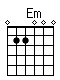 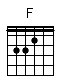 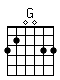 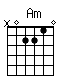 
dans l’ordre : Am  Em  F  G